Consensus definition for placental fetal growth restriction: a Delphi procedureS.J. Gordijn MD PhD1, I.M. Beune MD1, B. Thilaganathan MD PhD2, A. Papageorghiou MD PhD2, A.A. Baschat MD3, P.N. Baker MD PhD4, R.M. Silver MD PhD5, K. Wynia PhD6, W. Ganzevoort MD PhD71 University Medical Center Groningen, Department of Obstetrics and Gynecology, University of Groningen, Groningen, Netherlands2 St Georges, Department of Obstetrics and Gynecology, University of London, London, UK3 Johns Hopkins Medicine, Department of Gynecology and Obstetrics, Baltimore, USA4 College of Medicine, Biological Sciences & Psychology, University of Leicester, Leicester, UK.5 University of Utah Health Sciences Center, Department of Obstetrics and Gynecology, Salt Lake City, USA6 University Medical Center Groningen, Department of Health Sciences, Community and Occupational Medicine, University of Groningen, Groningen, Netherlands7 Academic Medical Center, Department of Obstetrics and Gynecology, University of Amsterdam, Amsterdam, NetherlandsCorresponding author: dr. S.J. Gordijn, University Medical Center Groningen, Hanzeplein 1, 9700 RB Groningen, Netherlands. Tel: +31503616161 Fax: +31503619033Key words: definition, fetal growth restriction, consensus, DelphiReferee nominations: noneAbstractObjective: To define early and late placental fetal growth restriction (FGR) through a Delphi procedure.Method: We used the Delphi consensus methodology. An expert panel was selected and the panel members were provided with 19 literature-based parameters. The panel provided their opinion regarding the importance of these parameters for the diagnosis of both early and late FGR. Parameters were described as solitary parameters (parameters that are sufficient to diagnose FGR, even if all other parameters are normal) and contributory parameters (parameters that require other abnormal parameter(s) to be present for the diagnosis of FGR). Consensus also was sought for the cut-off values of accepted parameters. Results: A total of 106 experts were approached, of whom 56 agreed to participate and entered the first round and 45 completed all four rounds (80%). For early FGR (<32 weeks) three solitary parameters (abdominal circumference (AC) or estimated fetal weight (EFW) <3rd percentile and absent end-diastolic flow in the umbilical artery) and four contributory parameters (AC or EFW <10th percentile combined with a pulsatility index (PI) >95th percentile of either the umbilical artery or uterine artery) were agreed upon. For late FGR (>32 weeks of gestation) two solitary parameters (AC and EFW below the 3rd percentile) and four contributory parameters (EFW or AC <10th percentile, crossing centiles on growth charts of more than two quartiles and cerebro-placental ratio (CPR) <5th percentile) were defined.  Conclusion: Consensus based definitions for early and late FGR, as well as cut-off values for parameters were agreed upon.IntroductionFetal growth restriction (FGR) is difficult to define. The fetus does not reach its biological growth potential as a consequence of impaired placental function, which may be due to a variety of factors1-3. Fetuses with FGR are at risk for perinatal morbidity and mortality4-6, and poor long-term health outcomes, such as impaired neurological and cognitive development7, and cardiovascular and endocrine diseases in adulthood8. Currently, no gold standard for the diagnosis of FGR exists. It is usually defined by the statistical deviation of fetal size from a population-based reference, with a typical threshold at the 10th, 5th or 3rd centile; such a threshold is better considered as indicative of ‘small for gestational age’ (SGA) fetus9 10. SGA however, is principally different from FGR because it also encompasses a majority of constitutionally small but healthy fetuses at lower risks for abnormal perinatal outcomes11. On the other hand, growth restricted fetuses with biometry >10th centile may not meet their growth potential, and remain undiagnosed despite being at increased risk of adverse outcomes12. Both from a clinical and a scientific perspective it is most relevant to focus on fetuses that are at risk for adverse outcomes, underscoring the need for a clear definition of FGR distinct from SGA. Several parameters are reported to distinguish FGR from SGA and may improve detection of FGR and its complications over biometric measurements alone. These include sequential ultrasound measurements focusing on (declining/crossing) growth centiles, functional parameters such as Doppler waveform analyses (umbilical artery, middle cerebral artery and ductus venosus), and serum biomarkers13-15. Biomarkers and Doppler measurements are termed functional parameters, as they reflect placental function at the time of assessment, while there is latency between the onset of placental dysfunction and its effect on biometrical (size) measurements.A definition of FGR with international consensus will help to identify fetuses at risk, assist future research projects and aid comparison of different FGR studies. The aim of this study is to reach expert-consensus on a definition of placental FGR through a Delphi procedure. We aimed to develop a consensus-based definition for both early and late gestation FGR. MethodsDelphi procedureWe used the Delphi consensus methodology. A Delphi procedure aims for refinement of opinions by participating experts, while minimizing confounding factors present in other group response methods16. This procedure is a well-established instrument to reach consensus from a panel of experts for research questions that cannot be answered with empirical evidence and complete certainty17. It is an iterative technique based on the scoring of a series of structured statements that are revised, fed back to the participants and repeated in multiple rounds, in increasing detail, until consensus has been reached18. The selection of potential panel members took place on the basis of their recognized expertise on FGR, either by important publications on FGR or by suggestion of confirmed panel members. We aimed for global coverage of the expert panel. Within the Delphi process votes of all panel members are weighed equally. Experts who did not enter a particular round were not invited for subsequent rounds (Figure1).Data collectionAn online Delphi procedure was performed in four rounds. Questionnaires were completed using the online tool LimeSurvey version 2.05+.  In each round, panel members were e-mailed a unique link (token-secured) to the questionnaire. The results of the questionnaires for each round were reported to the participants in the next round. The results were presented anonymously, on a group level. Non-responders received reminder emails after ten days, and after twenty days they received a phone call. Withdrawal from the procedure was offered at all times. First round First the panel was asked to define a threshold to distinguish between early and late FGR based on the currently used cut-off values in clinical practice and study reports, in a multiple question format. Based on a literature review, potential parameters that could be part of the definition were presented to the panel for agreement.  They also were given the opportunity to suggest additional parameters that they considered relevant and that were not listed in the list of potential parameters.  The panel was asked to rate the literature-based selected parameters for FGR on a 5-point Likert-scale (1 = very unimportant, 2 = unimportant, 3 = neutral, 4 = important, 5= extremely important). The predefined cut-off for inclusion of parameters in the consensus-based definition for FGR was a median score of 5 on the Likert-scale. Parameters with a median score of 4 were considered likely candidates and were presented again in the second round along with a question as to whether they should be discarded or included in the definition. Parameters with a median score of 3 were considered for exclusion from the definition and presented in the second round for agreement to the exclusion. Second and third roundIn the second round, parameters with a median score of 5 were presented to define whether the parameter should be a solitary and/or a contributory parameter. A solitary parameter was defined as a parameter that is sufficient to diagnose FGR, even if all other parameters are normal. A contributory parameter was defined as a parameter that would require other abnormal parameter(s) to be present to diagnose FGR. Furthermore, the panel was asked to specify cut-off values for each parameter. Proposed cut off values were literature based.  Experts were also asked to determine these cut-offs for solitary or contributory parameters separately, as these thresholds could potentially differ. Parameters with a median score of 4 were presented for acceptance or rejection with a predefined 70% agreement for acceptance. For these parameters, specification of the cut-off values was sought in a similar fashion as for the parameters with a median score of 5. Parameters with 60-70% of agreement were brought back for verification of the acceptance or rejection in the third round using a similar procedure.In determination of cut-off values of parameters, we proposed in the next round that the value with the highest level of agreement (>70%) was used. For continuous variables, if 70% agreement was not reached we proposed an aggregated value: for example, if a proposed cut-off value for a measurement was scored as <p3 by 35% of the panel, as <p5 by 50% of the panel and <p10 by 15% of the panel, we suggested in the next round that the panel incorporate a cut-off of <p5 because 85% of participants opted for <p5. Lastly, the panel was asked if they agreed with rejection of parameters with a median score of 3 or lower in the first round or below 60% agreement in the second round.The final roundPossible algorithms to define early and late FGR were presented to the panel in two multiple choice-questions. The algorithm that received the most support was considered to be the final wording for consensus definitions. ResultsWe invited 106 experts to join this Delphi procedure. In the first round an expert panel of 56 participants joined the survey; of whom, 51 completed the entire questionnaire and 5 completed part of the questionnaire. Response rates in the following rounds were 86% (48/56) in round 2, 94% (45/48) in round 3 and 100% (45/45) in the final round. Thus, 80% (45/56) of participants starting the Delphi finished the complete procedure. Details regarding the self-reported expertise, specialisation in FGR and demographic characteristics of the participants are shown in Table 1. Global coverage was reached; participants were mainly from Europe, which fairly reflects the geographical distribution of research reports concerning FGR.In the first round we presented 18 parameters to the panel (Figure 2) and suggestions for cut-offs of early versus late FGR. The gestational age cut-off value for early versus late FGR was not ascertained with 14% voting for <28 weeks, 4% for <30 weeks, 43% <32 weeks and 39% voting for <34 weeks. For the definition of early FGR, three parameters were identified as “extremely important” (median score of 5): measurements of the abdominal circumference (AC), the estimated fetal weight (EFW), and the pulsatility index (PI) of the umbilical artery (UA). For the definition of late FGR, two “extremely important” parameters were identified: measurements of the AC and the EFW. The panel did not suggest additional specific parameters for FGR. However, they expressed a desire to expand on whether functional parameters could be solitary or contributory criteria, which was incorporated in the next round. In the second round consensus was reached regarding the gestational age at which early and late FGR are distinguished: 89% agreed on demarcation at 32 weeks of gestation. The panel also agreed to insist that congenital anomalies should be absent for the diagnosis of both early and late placental FGR. Furthermore, participants agreed upon inclusion of functional parameters in general, with levels of agreement of 77% and 74% for early and late FGR respectively. In contrast, 70% agreed that late FGR should not be diagnosed by abnormal functional parameters alone if fetal size is not compromised. Eight parameters that were scored as “important” (median score of 4) in the first round and almost reached consensus (60-70% agreement) in the second round were brought back to the panel once more for verification in the third round (Table 2). For all accepted parameters in the first round it was determined whether the parameter would be a solitary or a contributory parameter in the definition. For early and late FGR two solitary parameters were defined. Four contributory parameters were agreed upon for early FGR and six for late FGR. Furthermore the panel agreed upon the cut-off values for the solitary as well as the contributory parameters (Table 3). Finally, consensus was reached on rejection of 13 parameters for the definition of early FGR and rejection of 11 parameters for the definition of late FGR (Table 4).In the final round solitary and contributory parameters and their cut-offs were presented together with six possible algorithms for the definition of early and late FGR including the possible clinical scenarios that the several options of the definition would imply (Table 5). The following definitions were agreed upon for FGR in the absence of congenital anomalies (Table 6):Definition of early FGR (<32 weeks of gestation): 1: Abdominal circumference below the 3rd centile OR estimated fetal weight below the 3rd centile OR absent end diastolic flow in the umbilical artery 	OR2: Both of the followingEstimated fetal weight or abdominal circumference below the 10th centileANDPulsatility index of the uterine artery above the 95th centile OR pulsatility index in the umbilical artery above the 95th centile.Definition of late FGR (≥32 weeks of gestation):1: Abdominal circumference below the 3rd centile, or estimated fetal weight below the 3rd centile 					OR2: At least two out of three of the following:Abdominal circumference below the 10th centile OR estimated fetal weight below the 10th centileAbdominal circumference OR estimated fetal weight crossing centiles >2 quartiles Cerebro-placental ratio below the 5th centile OR pulsatility index in the umbilical artery above the 95th centile.DiscussionIn this study a consensus based definition for both early and late FGR due to placental insufficiency was established through a Delphi procedure. FGR is defined in most studies by aberrations of biometrical measures of fetal size, usually with a cut-off value of estimated weight below the 10th centile. However, this encompasses many constitutionally small fetuses and may be better thought of as SGA. This distinction is important because many SGA fetuses are physiologically small and are at low risk for adverse perinatal outcomes. In contrast, FGR fetuses are pathologically small irrespective of the growth percentile (which can be >p10). Thus constitutionally small fetuses will be over-diagnosed and FGR will be under-diagnosed in fetuses with an estimated weight >p1012. In order to better identify the fetuses at risk and to better compare true FGR cohorts with appropriately grown cohorts there is a need to improve the definition of fetal growth restriction. While current standards for fetal growth now allow international comparisons of the prevalence of SGA to be made19, no such consensus exists for the definition of FGR. Our study has established such a definition by consensus. First, a distinction was agreed upon between early and late FGR with the demarcation at 32 weeks. Second, it was agreed that congenital anomalies should be absent. Third, absolute size measurements in themselves were defined at a lower cut-off than commonly used (3rd and 10th percentile respectively). Fourth, functional parameters were introduced in the definition, either as solitary (AEDF in the umbilical artery) or contributory parameters (PI in the umbilical artery or uterine artery >p95 or CPR <p5). This is the first time that a consensus based definition has been established that includes biometrical as well as functional parameters for fetal growth restriction. The lower cut-off for absolute size measurements reflects that even in the absence of abnormal functional parameters, long-term outcomes for severe SGA fetuses are unfavourable20.  The need for functional parameters in the definition of FGR was emphasized by the PORTO study.  In this study 200 obstetricians were questioned regarding the definition and management of FGR and identified abnormal umbilical artery Doppler velicometry as a factor in the diagnosis (cut-off not specified). Other functional parameters were used in the assessment of FGR but were not deemed suitable as solitary markers to make the diagnosis; such as MCA and ductus venosus Doppler studies 21. In another study, participants were asked for their definitions and they proposed 30 different definitions, but the survey was not designed to reach consensus.22 The strength of a Delphi procedure is dependent on the participating experts; our aim was to perform this Delphi procedure among genuine experts. We were fortunate to have a diverse array of specialists participate, many of who conduct research on FGR. In the Delphi procedure it is ensured that all participant votes were weighed equally and the participants were blinded for the individual expert opinions of their colleagues. This minimised peer pressure from authoritative individuals and allowed for optimal use of the collective knowledge. Pre-set rules regarding acceptance or rejection of parameters were strictly adhered to, with double-checking of possible interpretation of the answers in subsequent rounds. This provided the participants with the option to change their mind in light of feedback of results of previous rounds. The weakness of a Delphi procedure is the potential of selection bias by ascertaining a group of individuals that share the same interests and opinions and attrition of contributors with successive rounds. We included specialists with special focus on FGR and not epidemiologists, neonatologists and developmental specialists. Although this may also be a source of bias, these individuals are most familiar with the concepts and clinical implications of FGR.  In this Delphi procedure, as many potential parameters as possible were presented such as customized centiles23 and serum biomarkers SFlt/PlGF24. From the answers of the expert participants we concluded that currently available evidence regarding the rejected parameters is not weighed strong enough to include these parameters in the diagnosis at this time, which does not exclude value in outcome prediction. The proposed definition is not a prediction model for clinical outcomes.  Nonetheless, similar parameters that can be used in prediction models were presented for possible inclusion in the diagnosis. The definition should be tested against other definitions (primarily SGA definitions) in prospective observational cohorts. It is likely that the new definition better identifies fetuses at risk than a solely biometrically based definition. However, the validity in reduction of adverse outcomes needs to be tested and it should be used in clinical trials of interventions.Many research initiatives focus on establishment of good diagnostic markers for FGR and also focus on prediction models for adverse outcome in FGR with combinations of Doppler and biomarkers24 25. Ongoing studies are assessing the combined utility of biomarkers and ultrasound parameters for the diagnosis of FGR and as data accumulate the currently proposed definitions may need to be updated. Now that a consensus definition for FGR has been established, it raises several questions.   First, the diagnosis at delivery (neonatal growth restriction or NGR) has the same challenges as the diagnosis of FGR.  The relationship between FGR and NGR needs to be evaluated using new definitions.  A definition of NGR solely on the basis of size is unlikely to be optimal for identifying those at risk for adverse outcomes. Second, the diagnosis of FGR and growth restriction at delivery needs to be connected to relevant outcomes. It is not only important to use uniform and meaningful diagnosis definitions, but also to come to agreement on what the relevant outcomes are that should be reported in all trials, much like the consort statement and the CROWN initiative26 27. Subsequently, a similar Delphi procedure concerning growth restriction of the newborn (GRN) and outcomes will be performed.We would like to acknowledge the participants* of this Delphi procedure (in alphabetical order):B. Arabin, Berlin, Germany; I. Bhorat, Durban, South Africa; C. Bilardo, Groningen, The Netherlands; K. Boers, The Hague, The Netherlands; S. Chauhan, Houston, USA; J. Cecatti, Caminas, Brasil; E. Cosmi, Padua, Italy; F. Crispi, Barcelona, Spain; J. Dahlke, Omaha, USA; J. Derks, Utrecht, The Netherlands; T. Dias, Kelaniya, Sri Lanka; E. Ferrazzi, Milan, Italy; F. Figueras, Barcelona, Spain; J. Gardosi, Birmingham, UK; L. Geerts, Cape Town, South Africa; E. Gratacos, Barcelona, Spain; K. Hecher, Hamburg, Germany; J. Hyett, Sydney, Australia; L. Kenny, Cork, Ireland; A. Khalil, London, UK; T.K. Lau, Hong Kong, Hong Kong; C. Lees, London, UK; S. Lobmaier, Munich, Germany; K. Marsal, Lund, Sweden; E. McCarthy, Melbourne, Australia; R. Napolitano, Oxford, UK; E Nicolaou, Johannesburg, South Africa; J. Ochoa, Cordoba, Argentina; E. Pajkrt, Amsterdam, The Netherlands; L. Pistorius, Cape Town, South Africa; F. Prefumo, Brescia, Italy; L. Salomon, Paris, France; S. Scherjon, Groningen, The Netherlands; G. Smith, Cambridge, UK; J. Thornton, Nottingham, UK; T. Todros, Turin, Italy; J. Tolosa, Bogota, Colombia; B Trudinger, Sydney, Australia; P. von Dadelszen, London, UK; S. Wanyonyi, Nairobi, Kenya* full participation, with consent for acknowledgement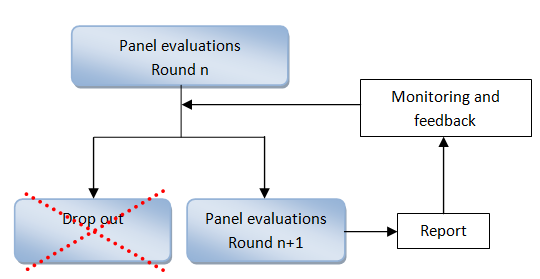 Figure 1 Delphi procedure Table 1. Details of the expert panel participants (n=56)Figure 2 Likert scores of parameters for early and late FGR. The distinction between early versus  late  has not been presented for a likert scores and is not incorporated in this table. Table 2: parameters for re-examination  Table 3. Accepted parameters and their cut-offs for early and late FGR * consensus reached in last round with determined >50% preferenceTable 4. Rejected itemsTable 5. Possible algorithmsTable 6. Consensus based definitions for early and late FGR. * Growth centiles are non-customised centiles References1. Salafia CM, Charles AK, Maas EM. Placenta and fetal growth restriction. Clin Obstet Gynecol 2006;49(2):236-56.2. Kingdom J, Huppertz B, Seaward G, et al. Development of the placental villous tree and its consequences for fetal growth. Eur J Obstet Gynecol Reprod Biol 2000;92(1):35-43.3. Mifsud W, Sebire NJ. Placental pathology in early-onset and late-onset fetal growth restriction. Fetal Diagn Ther 2014;36(2):117-28.4. Lees C, Marlow N, Arabin B, et al. Perinatal morbidity and mortality in early-onset fetal growth restriction: cohort outcomes of the trial of randomized umbilical and fetal flow in Europe (TRUFFLE). Ultrasound Obstet Gynecol 2013;42(4):400-8.5. Gardosi J, Madurasinghe V, Williams M, et al. Maternal and fetal risk factors for stillbirth: population based study. BMJ 2013;346:f108.6. Perez-Cruz M, Cruz-Lemini M, Fernandez MT, et al. Fetal cardiac function in late-onset intrauterine growth restriction vs small-for-gestational age, as defined by estimated fetal weight, cerebroplacental ratio and uterine artery Doppler. Ultrasound Obstet Gynecol 2015;46(4):465-71.7. Meher S, Hernandez-Andrade E, Basheer SN, et al. Impact of cerebral redistribution on neurodevelopmental outcome in small-for-gestational-age or growth-restricted babies: a systematic review. Ultrasound Obstet Gynecol 2015;46(4):398-404.8. Jaddoe VW, de Jonge LL, Hofman A, et al. First trimester fetal growth restriction and cardiovascular risk factors in school age children: population based cohort study. BMJ 2014;348:g14.9. Lausman A, Kingdom J, Maternal Fetal Medicine C, et al. Intrauterine growth restriction: screening, diagnosis, and management. J Obstet Gynaecol Can 2013;35(8):741-57.10. American College of O, Gynecologists. ACOG Practice bulletin no. 134: fetal growth restriction. Obstet Gynecol 2013;121(5):1122-33.11. Unterscheider J, Daly S, Geary MP, et al. Optimizing the definition of intrauterine growth restriction: the multicenter prospective PORTO Study. Am J Obstet Gynecol 2013;208(4):290 e1-6.12. Vasak B, Koenen SV, Koster MP, et al. Human fetal growth is constrained below optimal for perinatal survival. Ultrasound Obstet Gynecol 2014.13. Schwartz N, Sammel MD, Leite R, et al. First-trimester placental ultrasound and maternal serum markers as predictors of small-for-gestational-age infants. Am J Obstet Gynecol 2014;211(3):253 e1-8.14. Benton SJ, Hu Y, Xie F, et al. Can placental growth factor in maternal circulation identify fetuses with placental intrauterine growth restriction? Am J Obstet Gynecol 2012;206(2):163 e1-7.15. Odibo AO, Patel KR, Spitalnik A, et al. Placental pathology, first-trimester biomarkers and adverse pregnancy outcomes. J Perinatol 2014;34(3):186-91.16. Sinha IP, Smyth RL, Williamson PR. Using the Delphi technique to determine which outcomes to measure in clinical trials: recommendations for the future based on a systematic review of existing studies. PLoS medicine 2011;8(1):e1000393.17. Hsu CCS, B.A. The Delphi Technique: Making Sense Of Consensus. Practical assessment, research and Evaluation 2007;12(10):1-8.18. Murphy MK, Black NA, Lamping DL, et al. Consensus development methods, and their use in clinical guideline development. Health Technol Assess 1998;2(3):i-iv, 1-88.19. Villar J, Papageorghiou AT, Pang R, et al. The likeness of fetal growth and newborn size across non-isolated populations in the INTERGROWTH-21 Project: the Fetal Growth Longitudinal Study and Newborn Cross-Sectional Study. The lancet Diabetes & endocrinology 2014.20. Figueras F, Eixarch E, Meler E, et al. Small-for-gestational-age fetuses with normal umbilical artery Doppler have suboptimal perinatal and neurodevelopmental outcome. Eur J Obstet Gynecol Reprod Biol 2008;136(1):34-8.21. Unterscheider J, O'Donoghue K, Daly S, et al. Fetal growth restriction and the risk of perinatal mortality-case studies from the multicentre PORTO study. BMC Pregnancy Childbirth 2014;14:63.22. Unterscheider J, Daly S, Geary MP, et al. Definition and management of fetal growth restriction: a survey of contemporary attitudes. Eur J Obstet Gynecol Reprod Biol 2014;174:41-5.23. Clausson B, Gardosi J, Francis A, et al. Perinatal outcome in SGA births defined by customised versus population-based birthweight standards. British Journal of Obstetrics & Gynaecology 2001;108(8):830-34.24. Conde-Agudelo A, Papageorghiou AT, Kennedy SH, et al. Novel biomarkers for predicting intrauterine growth restriction: a systematic review and meta-analysis. BJOG 2013;120(6):681-94.25. Triunfo S, Parra-Saavedra M, Rodriguez-Sureda V, et al. Angiogenic Factors and Doppler Evaluation in Normally Growing Fetuses at Routine Third-Trimester Scan: Prediction of Subsequent Low Birth Weight. Fetal Diagn Ther 2015.26. Chauhan SP, Blackwell SC, Saade GR, et al. A suggested approach for implementing CONSORT guidelines specific to obstetric research. Obstet Gynecol 2013;122(5):952-6.27. Khan K, Chief Editors of Journals participating in The CI. The CROWN Initiative: journal editors invite researchers to develop core outcomes in women's health. Ultrasound Obstet Gynecol 2014;44(4):497-8.Details of expert panelNumber (%)GenderFemaleMale16 (29)40 (71)Region of practiceEuropeNorth AmericaSouth AmericaAsia/AustraliaAfrica30 (53)8 (14)3 (5)10 (18)5 (9)SpecialtyObstetricianGynecologist54 (96)2 (4)Level of experienceProfessorAssistant/associate professorConsultantFellow27 (48)11 (20)16 (29)2 (4)Level of careSecondary careTertiary careReferral center for FGR3 (5)53 (95)55 (98)Early FGR % agreement Uterine artery 63 The absence of congenital anomalies 63 Late FGR % agreement Crossing of centiles FAC 64 Crossing of centiles EFW 66 Doppler umbilical artery 66 Doppler MCA 64 Doppler CPR 62 The absence of congenital anomalies 60 Early FGRParameter Cut-off value solitary % Cut-off value contributory % Abdominal Circumference < 3rd centile 84 < 10th centile 75 Estimated Fetal Weight < 3rd centile 82 < 10th centile 81 PI umbilical artery Absent ED-flow 80 PI > 95th centile 88 PI uterine artery PI > 95th centile 96 Late FGRParameter Cut-off value solitary % Cut-off value contributory % Abdominal Circumference < 3rd centile 71 < 10th centile 74 Estimated Fetal Weight < 3rd centile 71 < 10th centile 85 PI umbilical artery PI > 95th centile 93 CPR *< 5th centile 64Crossing centiles fAC > 2 quartiles 76 Crossing centiles EFW > 2 quartiles 78 ParameterEarly FGRcrossing centiles fACcrossing centiles EFWDoppler MCAcerebro-placental ratiouse of customised centilesuse of conditional centilesvolume amniotic fluidfetal genderDoppler ductus venosusPlacental growth-factor (PLGF)PAPP-ASFltconfirmation placental pathology post-partumLate FGRDoppler MCAuse of customised centilesuse of conditional centilesvolume amniotic fluidfetal genderDoppler uterine arteryDoppler ductus venosusPlacental growth-factor (PLGF)PAPP-ASFltconfirmation placental pathology post-partumEarly FGRLate FGRSolitary Biometrical: FAC <3rd percentileBiometrical: EFW <3rd percentileDoppler: AEDF in the umbilical arterySolitary Biometrical: FAC <3rd percentileBiometrical: EFW <3rd percentileContributoryBiometrical: FAC or EFW <10th percentileDoppler: PI umbilical artery >95th percentileDoppler: PI uterine artery >95th percentileContributoryBiometrical: FAC or EFW <10th percentileBiometrical (relative): crossing centiles FAC or EFW more than 2 quartilesDoppler: PI umbilical artery >95th percentile abnormal CPRAlgorithms for contributory parametersA 2 out of 3 contributory parameters are required irrespective of which parameterB 2 out of 3 parameters are required including a biometrical parameter (AC/EFW)C all contributory parameters are requiredAlgorithms for contributory parametersA 2 out of 3 contributory parameters are required irrespective of which parameterB 2 out of 3 parameters are required including an absolute biometrical parameter (AC/EFW)C all contributory parameters are requiredEarly FGR: gestational age <32 weeks, in the absence of congenital anomalies AC/EFW <p3 or AEDF in the umbilical arteryOrAC/EFW <p10 combined with PI in the uterine artery >p95 and/or PI in the umbilical artery >p95Late FGR: gestational age ≥32 weeks, in the absence of congenital anomaliesAC/EFW <p3 OrAt least 2 out of 3 of the followingAC/EFW <p10 crossing centiles of more than 2 quartiles on growth centiles*CPR <p5